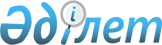 Мұғалжар ауданы Ақкемер ауылдық округі Көтібар батыр ауылының көше атауын өзгерту туралыАқтөбе облысы Мұғалжар ауданы Ақкемер ауылдық округі әкімінің 2010 жылғы 26 мамырдағы № 8 шешімі. Ақтөбе облысы Мұғалжар аудандық Әділет басқармасында 2010 жылғы 10 маусымда № 3-9-127 тіркелді      Қазақстан Республикасының 2001 жылғы 23 қаңтардағы "Қазақстан Республикасындағы жергілікті мемлекеттік басқару және өзін-өзі басқару туралы" Заңының 35-бабына, Қазақстан Республикасының 1993 жылғы 8 желтоқсандағы "Қазақстан Республикасының әкімшілік-аумақтық құрылысы туралы" Заңының 14-бабына сәйкес және Көтібар батыр ауылы халқының пікірін ескере отырып, Ақкемер ауылдық округінің әкімі ШЕШІМ ҚАБЫЛДАДЫ:

      Ескерту. Кіріспе жаңа редакцияда - Ақтөбе облысы Мұғалжар ауданы Ақкемер ауылдық округінің әкімінің 14.03.2017 № 12 шешімімен (алғашқы ресми жарияланған күнінен кейін күнтізбелік он күн өткен соң қолданысқа енгізіледі).

      1. Көтібар батыр ауылының "Степная" көшесі "Еңбек" көшесі деп өзгертілсін.

      2. Осы шешім алғаш ресми жарияланғаннан кейін күнтізбелік он күн өткен соң қолданысқа енгізіледі.


					© 2012. Қазақстан Республикасы Әділет министрлігінің «Қазақстан Республикасының Заңнама және құқықтық ақпарат институты» ШЖҚ РМК
				
      Ақкемер ауылдық округі әкімі

Ә.Қ.Қалмұрзаев
